 ストレスに対し、理解・対処することで健康への影響を防ぐ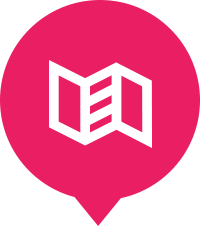 宿泊療養を終えたらストレスを溜めないようにする宿泊療養を終えて自宅療養に戻ることは、住み慣れた自宅であっても新たな環境に適応することを意味します。環境の変化は、ストレッサーとなり、新たなストレスを生み出すことにつながる可能性があります。　そこで、自分自身のストレス反応について注意深く観察し、「気分の落ち込み」、｢焦り｣、「苛立ち」等が生じていないか点検してみましょう。　ストレス反応は『からだ』と『こころ』の両面から観察することができます。　下記に代表的なストレス反応をまとめてみました。このような反応が2週間以上継続する場合は、支援機関や支援者に相談することをお勧めします。イライラや不安をため込んでいないか自分で点検しましょう。【ストレスチェック】このような症状が続くようであれば一人で抱え込まないで、相談してください。次のことをヒントに、あなた自身をいたわってください。【おすすめすること】【避けた方がいいここと】自分に合ったストレスマネジメント方法をみつけましょう。　　参考　「新型コロナウイルスに負けるな！　みんなでストレスマネジメント(日本ストレスマネジメント学会)」https://plaza.umin.ac.jp/jssm-since2002/covid-19/専門的な相談窓口を利用しましょう。　　例）兵庫県「新型コロナウイルス感染症（COVID-19）に関するこころのケアについて」　　　https://web.pref.hyogo.lg.jp/kf21/covit19.html企画　COVID-19感染拡大への対応に関する兵庫県内看護系大学ネットワーク 　編集【　編集者または機関のお名前　】、連絡先【　電話やメールアドレスなど　】　（　編集年月日　）